Australian Society for Medical Research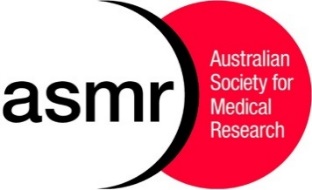 APPLICATION FOR STUDENT TRAVEL SUBSIDYforthe ASMR 62nd National Scientific ConferenceASMR offers student travel subsidies to reduce eligible student members’ costs of travel to the NSC. 
NOTE: The value of the subsidy will be based on the number of eligible applicants and the cheapest airfares to Melbourne available for the dates of the NSC. The subsidy will be paid by direct deposit during the NSC. STUDENT DETAILS SURNAME	FIRST NAME	MR	MS	MRS	MISSPROFESSIONAL ADDRESS (PLEASE INCLUDE DEPARTMENT & INSTITUTE)STATE	P/CODETELEPHONE (M) ...................     EMAILCOURSESUPERVISORI apply for the ASMR Student Travel Subsidy for the ASMR National Scientific Conference on the grounds that:    Tick to confirm 	a.	I am a full-time student member of ASMR;	b.	I will earn less than $30,000 in the current calendar year; and 	c.	I have paid all of my travel to the conference from my own funds.Signed…………………………………………………………….  Date………………………………..COMPLETED FORM MUST BE SUBMITTED TO katriona@asmr.org.auNO LATER THAN 5pm ON FRIDAY OCTOBER 27th.